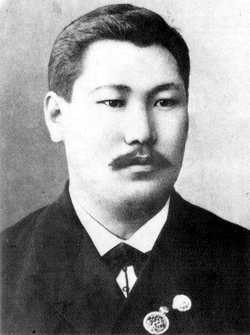 Республиканская научно-практическая конференция, посвященная 150-летию В.В. Никифорова – Күлүмнүүр «Күлүмнүүр и современность»ИНФОРМАЦИОННОЕ ПИСЬМОФГАОУ ВПО «Северо-Восточный федеральный университет имени                         М.К. Аммосова» проводит научно-практическую конференцию «Күлүмнүүр и современность», посвященную 150-летию Василия Васильевича Никифорова – Күлүмнүүр. Конференция проводится в целях увековечивания памяти известного государственного деятеля, этнографа, писателя, просветителя В.В. Никифорова-Күлүмнүүр и создаётся как площадка для презентации и обсуждения результатов научно-исследовательских работ школьников и студентов по исследованию известного государственного деятеля.Направления работы конференции:Секция 1. В.В.Никифоров-Күлүмнүүр у истоков якутской литературы;Секция 2. В.В.Никифоров-Күлүмнүүр как государственный деятель;Секция 3. Вклад В.В.Никифорова-Күлүмнүүр в изучении этнографии народа Саха;Секция 4. Вклад В.В.Никифорова-Күлүмнүүр в культурно-просветительскую деятельность Якутии.Дата проведения: 26 марта 2016 года.Место проведения: г. Якутск, ул. Белинского, 58 Учебно-лабораторный корпус СВФУ.Приглашаем к участию учащихся общеобразовательных школ РС(Я) и студентов СВФУ им. М.К. Аммосова.           Организаторы: СВФУ им. М.К. Аммосова, МР «Усть-алданский улус (район), Министерство образования РС (Я)», Институт гуманитарных исследований и проблем малочисленных народов Севера СО РАНПрограмма конференции:09.30-10.00. – Регистрация участников.10.00-11.00. – Торжественное открытие мероприятия. Пленарное заседание.11.00-11:30. – Кофе-брейк.11.30-15.00. – Работа секций.15.00-16.00. – Работа жюри. 16.00-17.30. – Подведение итогов, награждение победителей.Форма участия: для учащихся – очное, заочное; для студентов – очное. Язык конференции: якутский, русскийУсловия участия: - заявка по установленному образцу;- статья в электронном варианте.Оргкомитет будет благодарен участникам конференции за своевременную подачу материала.   Для участия в конференции необходимо в срок до 20 марта 2016 года отправить заявку по прилагаемой форме и текст доклада (в электронном варианте) на эл. адрес: nirss-vfu@mail.ru.По итогам конференции планируется издание сборника материалов участников. В рамках конференции проводится Конкурс на лучшую научно-исследовательскую работу среди школьников и студентов. Положение конкурса см. ПриложениеОбразец оформления заявки на участие в конференцииЗАЯВКА НА УЧАСТИЕ В КОНФЕРЕНЦИИПравила оформления тезисовДокумент должен быть выполнен в формате редактора MS Word (doc). Название файла статей должно представлять Фамилию и Имя первого автора. Например: Иванов Иван.doc Шрифт Times New Roman, кегль 12 и межстрочный интервал 1. Поля: верхнее и нижнее – , левое – и правое – 20 мм., абзацный отступ , книжная ориентация, автоматический перенос, номер ссылки на литературу и страницы давать в квадратных скобках: [1, 15]. Рисунки и графики должны иметь четкое изображение и быть выдержаны в черно-белой гамме. Статья должна содержать следующую выходную информацию:название статьи (первая строка, симметрично по центру);на следующей строке симметрично по центру — фамилия, имя и отчество автора;на следующей строке симметрично по центру — полное название университета / института, колледжа, факультета, группы; или полное название школы, класса;текст статьи (выравнивание по ширине); список использованной литературы в алфавитном порядке (см. приложение 3)ФИО и должность научного руководителя (справа внизу)Пример оформленияЛиберальные реформы В.В. Никифорова - КүлүмнүүрИванов Иван ИвановичСеверо-Восточный федеральный университет им. М.К. Аммосова, Исторический факультет, ИО-15(текст статьи)ЛитератураНаучный руководитель: Алексеева А.А., к.ф.н., доцент Общий объем статей – не более 4,0 машинописной страницы (лист формата А4), включая выходную информацию и список использованной литературы.Статьи должны быть тщательно отредактированы с учетом правил русского языка. Оформление списка использованной литературыИспользованные работы перечисляются в конце текста под заголовком «Литература». Ссылаться только на работы, непосредственно процитированные в статьях. Все прочитанные по теме и просто важные научные статьи и книги перечислять в тезисах не надо.Названия должны быть оформлены строго по образцу (статья одного автора, двух авторов, учебник, сборник трудов, статья в электронном виде, интернет-сайты и т.д.):Васильев А.П. Күлүмнүүр как государственный деятель / А.П. Васильев // www сайт Григорьева, С. Н. Либеральные реформы в Якутии / С. Н. Григорьева // История и современность: сборник научных трудов. – Якутск: Изд-во СВФУ, 2014. – С. 81 – 87. Крылов, Б. И. Языковая картина мира / Б. И. Крылов, В. С. Семенов. – М.: Дрофа, 2015. – 420 с.Тезисы, не соответствующие предъявленным выше требованиям, рассматриваться не будут.Уважаемые авторы! Пожалуйста, перед отправкой проверяйте ваши тезисы на орфографические, пунктуационные ошибки, отсутствие опечаток и ошибок в форматировании. Тезисы печатаются в авторской редакции и не проходят дополнительной корректуры.Адрес оргкомитета: г. Якутск, ул. Белинского, 58, каб. 212, отдел организации НИРС МУиС УНИР СВФУ. Оргкомитет: Малышева Нинель Васильевна, кон.тел.: 49-68-60, 89141076164, e-mail: nirss-vfu@mail.ru, Лугинова Оксана Афанасьевна, кон.тел.: 89142720592ПриложениеПОЛОЖЕНИЕо конкурсе научно-исследовательской работыучащихся общеобразовательных школ и студентов СВФУ им. М.К. Аммосовав рамках Республиканской научно-практической конференции «Күлүмнүүр и современность», посвященной 150-летию Василия Васильевича Никифорова – КүлүмнүүрI. ОБЩИЕ ПОЛОЖЕНИЯ1.1. Конкурс научно-исследовательских работ учащихся общеобразовательных школ (далее по тексту – Конкурс) проводится в рамках Республиканской научно-практической конференции «Күлүмнүүр и современность», посвященной 150-летию Василия Васильевича Никифорова – Күлүмнүүр с целью выявления и поддержки талантливых школьников и студентов, популяризации научно-исследовательской деятельности среди молодежи, формирования и повышения заинтересованности в получении знаний по актуальным проблемам в гуманитарной сфере.1.2. В Конкурсе могут принимать участие учащиеся общеобразовательных школ и студенты СВФУ им. М.К. Аммосова.1.3. Конкурс проводится по следующим тематическим направлениям:В.В.Никифорова – Кулумнуур у истоков якутской литературы;В.В.Никифоров – Кулумнуур как государственный деятель;Вклад В.В.Никифорова – Кулумнуур в изучение народа саха;Вклад В.В.Никифорова – Кулумнуур в культурно-просветительскую деятельность Якутии.II.ОРГКОМИТЕТ И ПРЕДМЕТНЫЕ КОМИССИИ КОНКУРСА2.1. Общее руководство работой по организации и проведению Конкурса осуществляет Организационный комитет (далее по тексту – Оргкомитет) Конкурса.Председателем Оргкомитета является начальник отдела организации научно-исследовательской работы студентов, молодых ученых и специалистов Управления научно-исследовательской работы СВФУ имени М.К. Аммосова.Состав Оргкомитета утверждается приказом СВФУ имени М.К. Аммосова.2.2. Оргкомитет принимает решение о сроках проведения, награждения победителей и лауреатов Конкурса.2.3. Оценку работ, представленных на конкурс, и подведение итогов Конкурса по номинациям осуществляют экспертные комиссии, организуемые по каждому направлению Конкурса. Состав экспертных комиссий и кандидатуры их председателей утверждаются председателем Оргкомитета по представлению ответственных за НИРС МУиС подразделений СВФУ имени М.К. Аммосова, соответствующих направлениям Конкурса, или членов Оргкомитета. В состав экспертных комиссий могут входить научно-педагогические работники СВФУ имени М.К. Аммосова и работники других организаций.III. ПОРЯДОК ПРЕДОСТАВЛЕНИЯ НАУЧНО-ИССЛЕДОВАТЕЛЬСКИХ РАБОТ НА КОНКУРС3.1. На Конкурс принимаются научно-исследовательские работы учащихся общеобразовательных школ и студентов СВФУ по следующим группам: 1 группа – учащиеся 8-11 классов, 2 группа – студенты 1-5 курсов (далее по тексту – участники). 3.2. Каждый соискатель может представить на Конкурс одну работу.3.3. Научно-исследовательские работы, представляемые на Конкурс, должны оформляться в соответствии с правилами, указанными в пункте 4 настоящего Положения. 	3.4. К участию в Конкурсе допускаются научно-исследовательские работы, написанные на русском или якутском языках.3.5. Оргкомитет вправе не принимать к участию в Конкурсе научно-исследовательские работы, не соответствующие требованиям, указанным в настоящем Положении без оповещения участника. 3.6. Научно-исследовательские работы на участие в конкурсе принимаются до 20  марта 2016 года включительно. Электронный вариант принимается по адресу электронной почты: nirss-vfu@mail.ru, в теме письма необходимо указать «Конкурс НИР». Бумажный вариант принимается в Отделе по НИРС МУиС СВФУ имени М.К. Аммосова по адресу: 677000, г. Якутск, ул. Белинского, 58, каб 212 (Научная библиотека). Контактный тел.: 8 (4112) 49-68-60, 89141076164, 89142720592. Оргкомитет: Малышева Нинель Васильевна, Лугинова Оксана Афанасьевна.IV. ТРЕБОВАНИЯ К ОФОРМЛЕНИЮ КОНКУРСНЫХ РАБОТ4.1. Название конкурсной работы необходимо указать жирным шрифтом. В правом нижнем углу титульного листа написать: фамилию, имя, отчество участника; название  школы; фамилию, имя, отчество научного руководителя; контактный телефон, адрес электронной почты участника. 4.2. Конкурсные работы принимаются в электронной или бумажной формах. Тексты – в форматах Word for Windows, шрифт Times New Roman, размер шрифта 14, через 1,5 интервала, со следующими полями:  левое – .; правое -  .;  верхнее и нижние – . Нумерация страниц внизу справа, сквозная и начинается с титульного листа, включая библиографический список и приложения. Номера страниц проставляются арабскими цифрами.  Работа должна содержать ссылки. Объем текста научно-исследовательской работы должен быть не менее 10 и не более 20 страниц формата А4. Объем приложений не ограничен.4.3. Научно-исследовательская работа должна состоять из трёх частей: введения (изложение основных положений темы, обоснование выбора темы и её актуальности), основной части (исследование проблемы, варианты её решения и т.п.) и заключения (выводы автора). Графический материал, используемый в научно-исследовательской работе, может быть выполнен как в черно-белой, так и в цветной гамме. В конце научно-исследовательской работы приводится библиографический список, оформленный в соответствии с действующим ГОСТом.4.4. Научно-исследовательские работы, не имеющие отношения к проблематике конкурса, превышающие установленный объем, оформленные с отступлениями от приведенных требований, не сопровождающиеся информацией об авторе или полученные после 20 марта 2016 года Оргкомитетом рассматриваться не будут.V. ПРОЦЕДУРА ОЦЕНКИ НАУЧНО-ИССЛЕДОВАТЕЛЬСКИХ РАБОТ5.1. Оценка научно-исследовательской работы проводится отдельно по каждой номинации в порядке, установленном в настоящем разделе.2.2. Научно-исследовательские работы передаются Оргкомитетом председателям экспертных комиссий, соответствующих направлениям Конкурса. 5.3. Эксперты оценивают научно-исследовательские работы по пяти критериям, определённым Оргкомитетом в начале конкурса, по десятибалльной системе. 5.4. Оценка научно-исследовательских работ экспертами, если они являются научными руководителями этих работ, недопустима. При обнаружении конфликта интересов эксперт в двухдневный срок отказывается от оценки данной научно-исследовательской работы, о чем информирует председателя предметной комиссии.5.5. Если, по мнению эксперта, переданная ему научно-исследовательская работа не соответствует направлению Конкурса, то председатель предметной комиссии возвращает данную работу в Оргкомитет для принятия решения о направлении ее в двухдневный срок в другую предметную комиссию, либо снятия ее с Конкурса.5.6. Подведение итогов Конкурса по каждой номинации проводится на заседании предметной комиссии после завершения проверки научно-исследовательских работ экспертами. Результаты оформляются протоколом, подписываемым председателем и членами предметной комиссии, и представляются в Оргкомитет Конкурса в день заседания предметной комиссии. 5.7. В рамках Конкурса определяются не более трех научно-исследовательских работ, занявших с первого по третье место по каждой группе. Их авторы признаются победителями Конкурса. Победители определяются с учетом итогов Конкурса, подведенных на заседании предметной комиссии на основе средней оценки, выставленной экспертами, рассматривавшими данную работу. 5.8. После сдачи протоколов предметных комиссий Оргкомитетом составляется итоговый протокол Конкурса, где приводится список победителей Конкурса с названиями их научно-исследовательских работ. Итоговый протокол подписывается председателем Оргкомитета.    5.9. При нарушении процедуры оценки конкурсных работ решением Оргкомитета соответствующие результаты Конкурса могут быть признаны недействительными.VI. НАГРАЖДЕНИЕ ПОБЕДИТЕЛЕЙ КОНКУРСА6.1. Победители Конкурса и их научные руководители приглашаются на церемонию награждения победителей Конкурса. Результаты конкурса размещаются на сайте СВФУ                          имени  М.К. Аммосова в разделе Отдела организации НИРС МУиС УНИР.6.2. Победителям Конкурса вручаются специальные дипломы и призы. 6.3. Научно-исследовательские работы победителей Конкурса публикуются в сборнике научно-исследовательских работ школьников и студентов СВФУ имени М.К. Аммосова.6.4. Тексты работ не возвращаются участникам Конкурса.Фамилия ИмяОтчествоФИО научного руководителяСекция/Тема докладаУчастие очное/заочноеМесто учебы (ВУЗ/школа)ТелефонE-mail